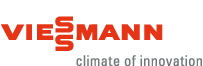 Настенный газовый двухконтурный котел Viessmann Vitopend 100-W WH1D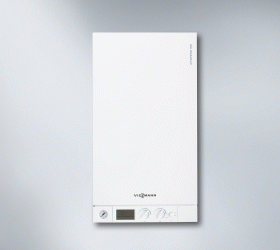 Цена: 57 000 руб.Технические характеристикиПроизводство – ГерманияГарантия – 24 месяцаДвухконтурный газовый водогрейный котел Vitopend 100-W WH1D 262 с закрытой камерой сгорания и модулирующей атмосферной горелкой мощностью 24 кВтОписание газового настенного котла Viessmann Vitopend 100 WH1D:Многофункциональный ЖК-дисплей с индикацией температуры, состояния горелки, режимов работы котла и кодов ошибок.Первичный монотермический теплообменник.Пластинчатый теплообменник для приготовления ГВС.Атмосферная газовая горелка из нержавеющей стали с возможностью перехода на работу со сжиженным газом.Гидравлический аква-блок фирмы Grundfos и мультиштекерная система обеспечивают удобное обслуживание и замену всех компонентов спереди.Модулируемый газовый клапан.Вентилятор с пониженным уровнем шума.Двойная шумоизоляция.Функции автоматики котла Vitopend 100 WH1D:Электронный розжиг.Модуляция мощности в режиме отопления и приготовления ГВС.Самодиагностика.Система защиты котла от замерзания.Система защиты котлового насоса от блокировки.Система снятия тепловой инерции с теплообменника.Интегрированная в плату управления система безопасности работы котла.Система последнего цикла вентиляции камеры сгорания (для котлов с закрытой камерой сгорания).Возможность подключения дистанционного управления, комнатного термостата или программатора.Основные преимущества газового настенного котла Vitopend 100 WH1D:Один из самых малогабаритных и бесшумных водогрейных котлов настенного исполнения.Контроллер с LCD-дисплем - более точное, удобное управление котлом.Нормативный КПД: до 93%.Высокий комфорт горячего водоснабжения — быстрое приготовление горячей воды с постоянной температурой на выходе.Непрерывная производительность горячей воды до 14 литров в минуту (при мощности 31 кВт и разнице температур 30 °C).Конструкция дымоходов позволяет предотвратить обледенение в холодное время года.Не требует дополнительного пространства для обслуживания по бокам, доступ ко всем узлам осуществляется с фронтальной части котла.Рабочие параметры котла Vitopend 100 WH1D:Примерная площадь обогрева – до 240 м2 .Рабочее давление контура отопления: минимальное 0,8 бар, максимальное 3,0 бар.Максимальное рабочее давление контура ГВС 10,0 бар.Температура контура отопления: минимальная 40ºC, максимальная 76ºC.Температура приготовления ГВС: минимальная 30ºC, максимальная 57ºC.НАСТЕННЫЕ КОНДЕНСАЦИОННЫЕ КОТЛЫ VITODENS 100-W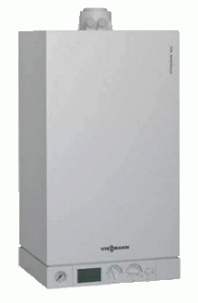 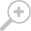 Производитель: Viessmann              Страна: ГерманияГарантия: 2 годаЦена: 130 000 руб.35 кВтVitodens 100-W - это газовый конденсационный котел настенного исполнения с оптимальным соотношением цена/производительность, высоким комфортом отопления и приготовления горячей воды, компактными габаритами размерами и классическим элегантным дизайном. Vitodens 100-W расходует меньшее количество энергии, так как он дополнительно использует скрытую теплоту парообразования в уходящих газах. С помощью Vitodens 200-W Вы снижаете собственные издержки на отопление и заботитесь о чистоте окружающей среды. Поверхность теплообмена Inox-Radial котла Vitodens 100-W выполнена из высококачественной нержавеющей стали, которая предполагает высокую надежность и гарантирует длительный срок эксплуатации. Сердцем Vitodens 100-W является цилиндрическая горелка MatriX из высококачественной нержавеющей стали. Она особенно экономична, так как использует модуляционный принцип горения. Вместе с этим значительно сокращаются эмиссии вредных выбросов. Таким образом, Vitodens 100-W соответствует самым высоким требованиям охраны окружающей среды. Благодаря компактным размерам Vitodens 100-W подойдет почти к любому интерьеру: на кухне, в ванной комнате, на чердаке или в нише. Vitodens 100-W быстро монтируется и поставляется в готовом к эксплуатации виде.Отличительные особенности:Коэффициент полезного действия: до 98% (Hs) / 109% (Hi);Поверхность нагрева Inox-Radial из высококачественной нержавеющей стали: эффективность, долговечность, эффект самоочистки поверхности от накипи и загрязнений;Низкий коэффициент эмиссии вредных веществ в уходящих газахНе требуется дополнительного монтажного пространства при обслуживании котла, все компоненты легко доступны с фронта котла;Низкое потребление электроэнергии благодаря изменяемому числу оборотов двигателя вентилятора воздуха;Комбинированное исполнение котла: комфортное приготовление горячей воды благодаря интегрированному пластинчатому теплообменнику и температурному регулятору.ГАЗОВЫЙ КОТЕЛ VIESSMANN VITOGAS 100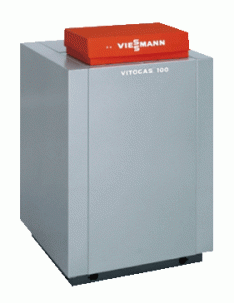 Производитель: ViessmannСтрана: ГерманияГарантия: 2 годаЦена : 145 000 руб.29 кВт  (с КС4)Низкотемпературный газовый котел с атмосферной горелкой. Диапазон тепловой мощности: от 30 до 140 кВт.
Котел Vitogas 100 до 140 кВт один из наиболее экономичных и высокопроизводительных напольных котлов. Высокая эксплуатационная надежность и длительный срок службы котла обеспечиваются благодаря поверхностям нагрева, выполненным из специального серого чугуна с чешуйчатым графитом и низкой теплонапряженности котлового блока. Он надежен в работе и имеет долгий срок службы. Благодаря небольшим габаритным размерам котел подходит для монтажа даже в небольших подсобных помещениях.Коэффициент полезного действия: 84% (Hs) / 93% (Hi)Атмосферная горелка предварительного смешения;Соответствие высоким экологическим требованиям „Blauer Engel”;Низкое энергопотребления котла благодаря погодозависимой автоматике;Высокая надежность воспламенения и бесшумный старт котла благодаря системе специальной поджига;Легкое комбинирование с емкостными накопителями.Viessmann Vitogas 100, с автоматикой Vitotronic 100 Тип KC4
Для режима работы с постоянной температурой теплоносителя.  Цифровой контроллер котлового контура  Автоматический режим приготовления горячей воды с датчиком температуры емкостного водонагревателя  Интегрированная система диагностики.
Viessmann Vitogas 100-F (72-140 кВт), с автоматикой Vitotronic 200 Тип KW5
Для программируемой и погодозависимой теплогенерации с переменной температурой теплоносителя с контроллером для одного отопительного контура без смесителя и одного отопительного контура со смесителем. (Для отопительного контура со смесителем, необходим комплект привода смесителя)Контроллер погодозависимго цифрового программного управления котловым и отопительным контурамиПрограммируемое переключение суточных и недельных режимов работыРаздельная настройка промежутков времени, отопительных характеристик, отопительных программАвтоматический режим приготовления горячей воды с датчиком температуры емкостного водонагревателяИнтегрированная система диагностикиViessmann Vitogas 100-F, с автоматикой Vitotronic 300 Тип GW2Контроллер погодозависимго цифрового программного управления котловым и отопительным контурамиПрограммируемое переключение суточных и недельных режимов работыРаздельная настройка промежутков времени, отопительных характеристик, отопительных программАвтоматический режим приготовления горячей воды с датчиком температуры емкостного водонагревателяИнтегрированная система диагностикиBuderus Logamax U072K - двухконтурный котел с закрытой камерой сгорания  NEW!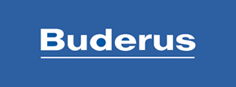 Диапазон мощности 18-24 кВтСпециальная разработка для Российских условий эксплуатации.закрытая камера сгорания, 24 кВт, двухконтурный -  49 000 рублей.одноконтурный – 47 000 рублей.закрытая камера сгорания, 18 кВт, двухконтурный -  46 000 рублейНастенные газовые котлы c закрытой камерой сгорания Buderus Logamax U072 — это разумное сочетание инновационных технологий, дизайна и надежности.  Благодаря новой системе управления при помощи протокола Open Therm стало возможно создавать систему отопления под любые личные потребности.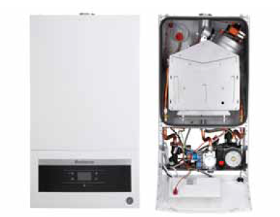 Положение пластинчатого  теплообменника для ГВС сделано таким образом, что обслуживание возможно без снятия каких-либо блоков — достаточно открутить 2 накидные гайки.Датчик протока  — ограничитель протока, фильтр грубой очистки, датчик Холла — все легко разбирается и чистится.Диапазон мощности котлов 18 и 24 кВт идеально подойдет как для частного дома, так и для квартиры. Преимущества Logamax U072K: Компактность и небольшой весНеприхотливость к перепадам напряженияУстойчивость работы при  перепадах давления газаМодулируемый вентиляторЗащищенность от замерзанияАдаптирован к российским условиямОбогрев больших площадей (110-240 м2)Низкий уровень шума < 36 dBAЭлектронное зажиганиеКонтроль пламени при помощи ионизационного электродаИндикация кодов ошибок на LCD-дисплее Технические характеристики:Настенный двухконтурный газовый котел Protherm Гепард 11MTV с закрытой камерой сгоранияЦена : 48 000 руб.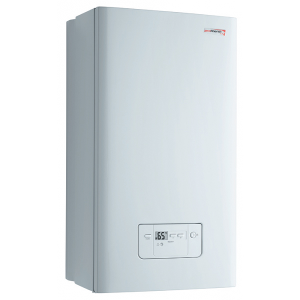 Котел Protherm Гепард 11 MTV – это настенный двухконтурный газовый котел с принудительной системой удаления продуктов сгорания и вторичным теплообменником из стали для приготовления горячей воды. С помощью жидкокристаллического дисплея можно непрерывно контролировать все процесс работы котла и получать необходимую информацию. Котел Protherm Гепард 11 MTV рассчитан на использование в российских условиях эксплуатации и надежно работает при минимальном давлении газа и воды.Оснащение Protherm Гепард 11 MTV:двухконтурный газовый котелзакрытая камера сгорания (диаметр дымохода 60/100мм)теплообменник для приготовления ГВС выполнен из стали.встроенный циркуляционный насос, расширительный бак, автоматический воздухоотводчик, перепускной и предохранительный клапан. защита от замерзания и перегреваполностью адаптирован к российскому давлению газа и стабильно работает при давлении от 4мбар. гарантия 2года.Настенный двухконтурный газовый котел Protherm Гепард 11MOV с открытой камерой сгоранияЦена : 43 000 руб.Котел Protherm Гепард 11 MOV – это настенный двухконтурный газовый котел с естественной системой удаления продуктов сгорания и вторичным теплообменником из стали для приготовления горячей воды. С помощью жидкокристаллического дисплея можно непрерывно контролировать все процесс работы котла и получать необходимую информацию. Котел Protherm Гепард 11 MOV рассчитан на использование в российских условиях эксплуатации и надежно работает при минимальном давлении газа и воды.Оснащение Protherm Гепард 11 MOV:двухконтурный газовый котелоткрытая камера сгорания (диаметр дымохода 125 мм)теплообменник для приготовления ГВС выполнен из стали.встроенный циркуляционный насос, расширительный бак, автоматический воздухоотводчик, перепускной и предохранительный клапан. защита от замерзания и перегреваполностью адаптирован к российскому давлению газа и стабильно работает при давлении от 4мбар. гарантия 2года.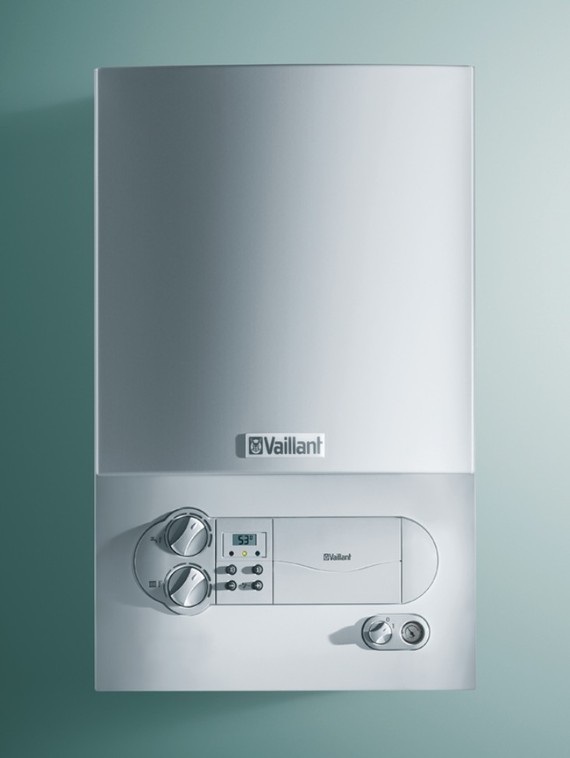 turboTEC proНастенный газовый турбированный двухконтурный котел в базовой комплектации мощностью 24 кВт.Турбированный настенный газовый котелБазовая комплектацияВстроенный вторичный теплообменникВозможность настройки на частичную мощность в Цена 62 000 руб.Использование турбированного газового котла для отопления позволяет более гибко подойти к проектированию системы отопления, поскольку он не требует строительства стандартного дымохода для удаления продуктов сгорания. Для такого котла можно обустроить систему подачи воздуха/дымоудаления, выведенную наружу через стену.ОписаниеГазовый настенный отопительный аппарат с наддувной горелкойМощность аппарата регулируется модулирующей горелкойПринудительный отвод продуктов сгорания через специальную систему дымоудаленияРегулирование температуры горячей водыАвтоматическое переключение в режим приготовления горячей хозяйственной воды при её расходе от 1,5 л / минВозможности установкиОтопление и нагрев воды с помощью встроенного пластинчатого теплообменникаПодходит для реконструируемых и строящихся жилых домов и квартирВозможность установки в жилой зонеМинимальный требуемый боковой зазор — 10 мм, все узлы доступны спередиНЕ ИСПОЛЬЗУЕТСЯ В КАСКАДНЫХ УСТАНОВКАХОснащениеВстроенный проточный пластинчатый теплообменник для нагрева воды, стойкий к образованию накипиВстроенный циркуляционный насосЗакрытый расширительный бакАвтоматический воздухоотводчикАвтоматический настраиваемый перепускной вентильПредохранительный вентильПриоритетный переключающий вентиль с электроприводом«Интеллектуальный» контроль давления в системе отопленияПервичный теплообменник из меди со средним КПД  91 %Горелка из хромоникелевой сталиПостоянно действующая защита от замерзанияЗащита от заклинивания насоса и трёхходового вентиляПереключатель «ЗИМА / ЛЕТО»Возможность настройки на частичную мощность в режиме отопленияЭлектронное зажигание и управление всеми функциямиКонтроль состояния и поиск неисправностей осуществляется через систему диагностики с ЖК-дисплеемПрисоединительный комплект в объёме поставкиВстроенный коммутационный модуль для интерфейса стандарта e-busAriston Clas Evo 24 FF
Цена : 49 000 руб. 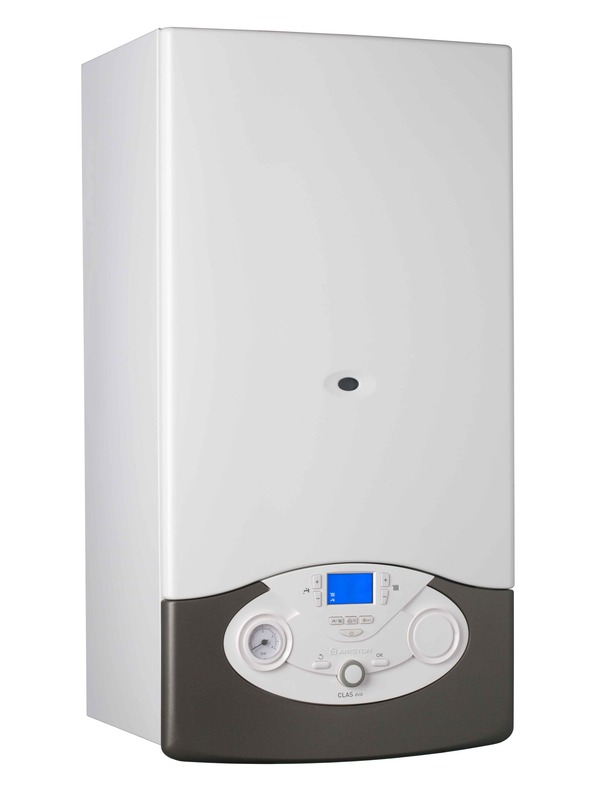 Котел газовый настенный Ariston Clas Evo 24 FF предназначен для отопления частных домов, коттеджей, загородных домов, дач площадью до 240 кв. м. а также для организации горячего водоснабжения. Этот котел имеет раздельные теплообменники, что является большим преимуществом там, где вода богата солями кальция и магния, другими словами, вода жесткая. По умолчанию котел работает на природном магистральном газе, но при необходимости котел можно переоборудовать для работы на сжиженном газе, для этого необходимо приобрести комплект жиклеров. Для работы платы управления настенного газового котла требуется его подключение к электрической сети 220 В. Для сохранения гарантии производители рекомендуют установку стабилизатора напряжения. Как выбрать стабилизатор, вы можете проконсультироваться у нашего специалиста. Закрытая камера сгорания (по-другому такие котлы называют турбированными) подразумевает наличие в данном котле вентилятора, который принудительно осуществляет забор воздуха и удаление продуктов сгорания на улицу или коллективный дымоход. Для таких котлов обычно используют коаксиальные дымоходы — "труба в трубе"
CLAS EVO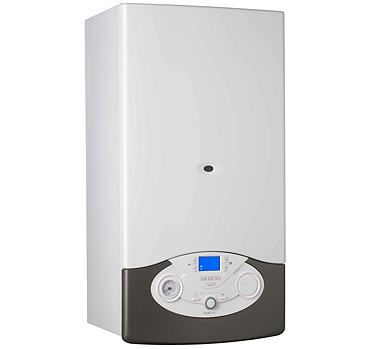 НАСТЕННЫЙ ДВУХКОНТУРНЫЙ КОТЕЛ С ФУНКЦИЯМИ AUTO И INFO PLUSЦена: 54 000 руб.полностью адаптированы для россии — работа при пониженном давлении газа (до 5 мбар), низком давлении и расходе водыстойкость к перепадам напряжениявстроенный конденсатосборникработа при низкой уличной температуре (до -52°с)многофункциональная панель управления, матричный дисплей c русифицированным интерфейсом и подсветкойвозможность снижения мощности на отопление (при неизменной мощности на гвс) и функция задержки включенияфункция непрерывной электронной модуляции пламени горелкиинновационные функции auto, info, comfortфункция автоматического удаления воздуха из котла и системы отопленияфункции защиты от замерзания, образования накипи и блокировки циркуляционного насоса и 3-х ходового клапанафункция самодиагностики и журнал аварийосновной теплообменник из меди с защитным покрытием; теплобменник гвс (пластинчатый) из нержавеющей сталидолговечная горелка из нержавеющей стали с функцией защиты от частых включенийгидравлическая группа из сверхпрочных композитных материалов2 сверхточных датчика температуры ntcнасос с автоматическим двухскоростным регулированием скоростирежимы постциркуляции2 фильтра механической очистки — в контуре отопления, гвсрасширительный бак 8 лвозможность подключения sensys и любых других устройств управлениявстроенная погодозависимая автоматикавозможность управления солнечным коллекторомМощность, кВт10,7 - 24,8Тип камеры сгораниязакрытаяТопливогазГабариты (ВхШхГ), мм725х400х340Диаметр дымохода, мм60/100Вес, кг36LogamaxU072-18KU072-24KНоминальная мощность, кВт1824Температура подачи, °С40-8240-82Температура воды, °С40-6040-60Высота, мм700700Ширина, мм400400Глубина, мм300300Вес, кг3236Газовый конвекционный котел Bosch Gaz 6000 W (одноконтурный/двухконтурный, 24 кВт), закрытая камера сгоранияОписание и характеристикиКотлы с новым теплообменником, гидравлическим блоком и автоматикой имеют малый размер и экономят полезное пространство.Котлы имеют обновленный пользовательский интерфейс с информативным LCD-дисплеем и эргономичным дизайном.Улучшена структура меню, большой LCD-дисплей с подсветкой, возможность недельного программирования (внешний модуль).Блок управления котла поддерживает функцию генерирования сигнала о неисправности.Модулируемый вентилятор освобождает от необходимости использования ограничителей тяги, а конструкция нового гидравлический блока сводит к минимуму риск ошибиться при монтаже.Большое количество настроек для адаптации котла под индивидуальную отопительную систему.Трехходовой переключающий клапан с автоматически подстраиваемым байпасом позволяет адаптировать котел под различные отопительные системы.Рабочий диапазон напряжения от 165 до 255 В. Даже при падении напряжения ниже 165 В котел продолжает работать, но могут наблюдаться падения оборотов вентилятора при пиковых значениях длины дымохода.Диаметр форсунок на горелке позволяет эксплуатацию котла при давлениях газа от 9 до 35 мбар без дополнительной регулировки.Удобное положение пластинчатого теплообменника для ГВС. Обслуживание возможно без снятия каких-либо блоков – достаточно открутить один винт!Специальная упаковка разработана для транспортировки по плохим дорогам – пластиковая упаковка защищает котел со всех сторон.Конструкция основного теплообменника обеспечивает легкий и быстрый съем теплообменника для обслуживания – достаточно открутить 2 накидные гайки!Датчик протока – ограничитель протока, фильтр грубой очистки, датчик Холла. Все легко разбирается и чистится!Котлы с новым теплообменником, гидравлическим блоком и автоматикой имеют малый размер и экономят полезное пространство.Котлы имеют обновленный пользовательский интерфейс с информативным LCD-дисплеем и эргономичным дизайном.Улучшена структура меню, большой LCD-дисплей с подсветкой, возможность недельного программирования (внешний модуль).Блок управления котла поддерживает функцию генерирования сигнала о неисправности.Модулируемый вентилятор освобождает от необходимости использования ограничителей тяги, а конструкция нового гидравлический блока сводит к минимуму риск ошибиться при монтаже.Большое количество настроек для адаптации котла под индивидуальную отопительную систему.Трехходовой переключающий клапан с автоматически подстраиваемым байпасом позволяет адаптировать котел под различные отопительные системы.Рабочий диапазон напряжения от 165 до 255 В. Даже при падении напряжения ниже 165 В котел продолжает работать, но могут наблюдаться падения оборотов вентилятора при пиковых значениях длины дымохода.Диаметр форсунок на горелке позволяет эксплуатацию котла при давлениях газа от 9 до 35 мбар без дополнительной регулировки.Удобное положение пластинчатого теплообменника для ГВС. Обслуживание возможно без снятия каких-либо блоков – достаточно открутить один винт!Специальная упаковка разработана для транспортировки по плохим дорогам – пластиковая упаковка защищает котел со всех сторон.Конструкция основного теплообменника обеспечивает легкий и быстрый съем теплообменника для обслуживания – достаточно открутить 2 накидные гайки!Датчик протока – ограничитель протока, фильтр грубой очистки, датчик Холла. Все легко разбирается и чистится!Характеристики24
CF24
FF28
FFКАМЕРА СГОРАНИЯКАМЕРА СГОРАНИЯоткрытаязакрытаязакрытаяМОЩНОСТЬМОЩНОСТЬМОЩНОСТЬМОЩНОСТЬМОЩНОСТЬМакс./мин. номинальная тепловая мощность (режим отопления, Hi)кВт25,8/11,025,8/11,030,0/13,0Макс./мин. номинальная тепловая мощность (режим ГВС)кВт27,0/11,027,0/11,031,3/13,0Макс./мин. теплопроизводительность (режим отопления, 60/80°С)кВт23,7/9,924,2/9,828,1/11,6Макс./мин. теплопроизводительность (режим ГВС)кВт24,8/9,925,3/9,829,3/11,6Макс./мин. потребление газа G20 (отопление)м3/ч2,73/1,162,73/1,163,17/1,38Макс./мин. потребление газа G31 (отопление)кг/ч2,00/0,852,00/0,852,33/1,01ПОКАЗАТЕЛИ ЭФФЕКТИВНОСТИПОКАЗАТЕЛИ ЭФФЕКТИВНОСТИПОКАЗАТЕЛИ ЭФФЕКТИВНОСТИПОКАЗАТЕЛИ ЭФФЕКТИВНОСТИПОКАЗАТЕЛИ ЭФФЕКТИВНОСТИЭффективность при 100% тепловой мощности (47°C) Hi/Hs%91,2/82,193,6/84,393,2/83,9Эффективность при 100% тепловой мощности (60/80°C)%91,9/82,893,8/84,593,6/84,3Класс эффективности сгорания топливаКласс эффективности сгорания топлива*********ХАРАКТЕРИСТИКИ КОНТУРА УДАЛЕНИЯ ПРОДУКТОВ СГОРАНИЯ/ПРИТОКА ВОЗДУХАХАРАКТЕРИСТИКИ КОНТУРА УДАЛЕНИЯ ПРОДУКТОВ СГОРАНИЯ/ПРИТОКА ВОЗДУХАХАРАКТЕРИСТИКИ КОНТУРА УДАЛЕНИЯ ПРОДУКТОВ СГОРАНИЯ/ПРИТОКА ВОЗДУХАХАРАКТЕРИСТИКИ КОНТУРА УДАЛЕНИЯ ПРОДУКТОВ СГОРАНИЯ/ПРИТОКА ВОЗДУХАХАРАКТЕРИСТИКИ КОНТУРА УДАЛЕНИЯ ПРОДУКТОВ СГОРАНИЯ/ПРИТОКА ВОЗДУХАМассовый выход продуктов сгорания (G20)м3/ч63,657,467,5Температура продуктов сгорания°С118105114Напор вентилятора котлаПа-100104Остаточное давлениеПа3--NOx класс333КОНТУР ОТОПЛЕНИЯ И ГВСКОНТУР ОТОПЛЕНИЯ И ГВСКОНТУР ОТОПЛЕНИЯ И ГВСКОНТУР ОТОПЛЕНИЯ И ГВСКОНТУР ОТОПЛЕНИЯ И ГВСМакс./мин. температура отопления°С82/3582/3582/35Макс./мин. температура ГВС°С60/3660/3660/36Производительность ГВС (ΔТ=25°С)л/мин14,513,916,2Производительность ГВС (ΔТ=35°С)л/мин10,29,911,6Объём расширительного бакал86,56,5ЭЛЕКТРИЧЕСКИЕ ХАРАКТЕРИСТИКИЭЛЕКТРИЧЕСКИЕ ХАРАКТЕРИСТИКИЭЛЕКТРИЧЕСКИЕ ХАРАКТЕРИСТИКИЭЛЕКТРИЧЕСКИЕ ХАРАКТЕРИСТИКИЭЛЕКТРИЧЕСКИЕ ХАРАКТЕРИСТИКИНапряжение/частотаВ/Гц230/50230/50230/50Потребляемая электрическая мощностьВт79112129Класс электрозащитыX5DX5DX5DМАССА И ГАБАРИТНЫЕ РАЗМЕРЫМАССА И ГАБАРИТНЫЕ РАЗМЕРЫМАССА И ГАБАРИТНЫЕ РАЗМЕРЫМАССА И ГАБАРИТНЫЕ РАЗМЕРЫМАССА И ГАБАРИТНЫЕ РАЗМЕРЫВескг303031Габаритные размеры (ВхШхГ)мм770/400/315770/400/315770/400/315КОД330048133004803300483